JELÖLŐ NYILATKOZAT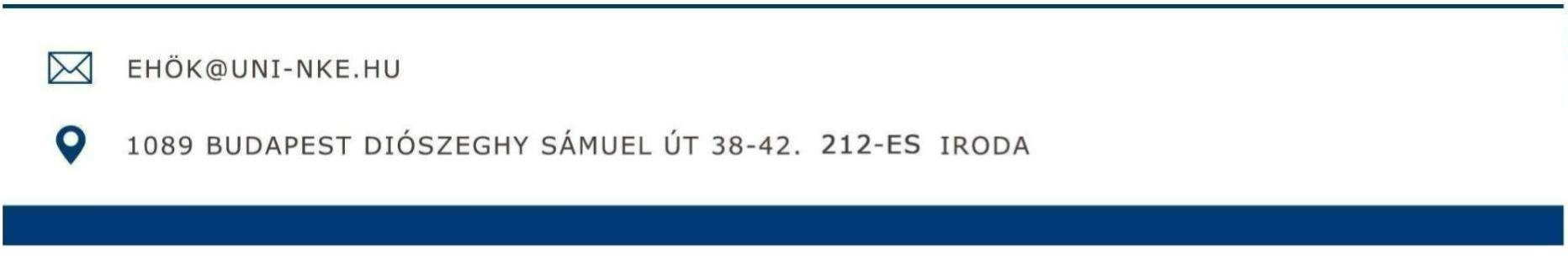 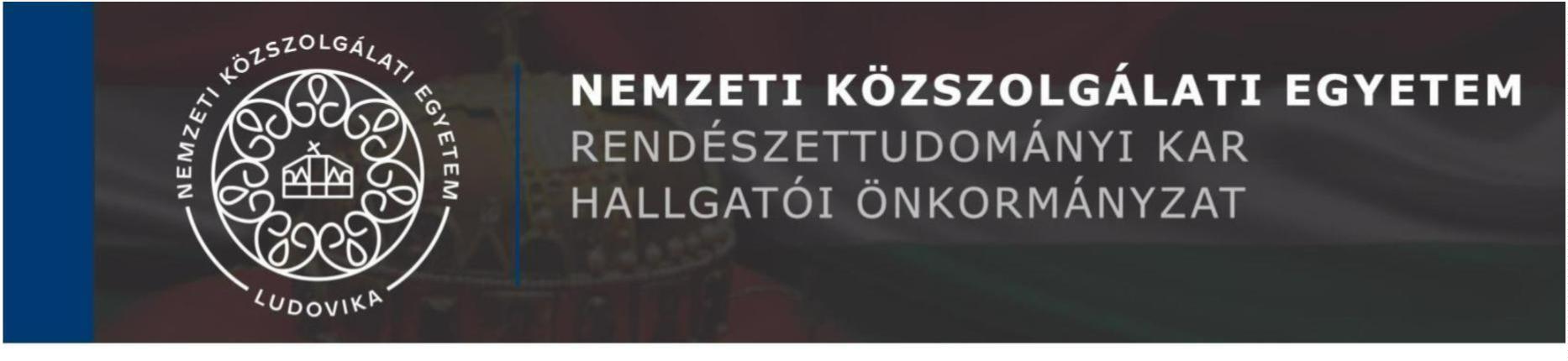 .................................................................(Név)............................................................... (Anyja neve)........................................ (Szem. ig. szám)nyilatkozom, hogy saját elhatározásómból indulok a Rendészettudományi Kar HallgatóiÖnkormányzati 2024. évi időközi Választásán, valamint hozzájárulok, hogy választásiprogramomat a kari honlapon közzé tegyék, valamint nyilatkozom, hogy azösszeférhetetlenségi szabályokat megismertem, velem szemben összeférhetetlenség nemáll fenn.Kelt.: Budapest, 2024. ....................................... (hónap) ........... (nap)...................................................HallgatóRendészettudományi KarNemzeti Közszolgálati Egyetem